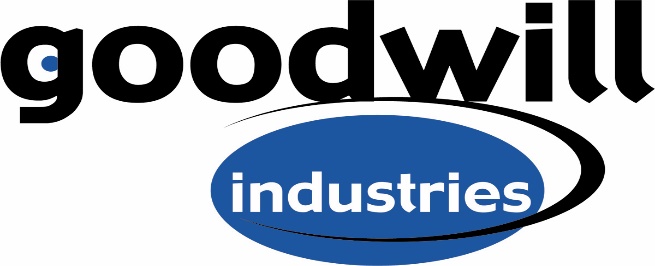 Application Date:____________Date/Time you would like to begin:__________     Adult		Teen       18+			16-17Please fax or mail this application to:				Human Resources								   Goodwill Industries of Southwestern Michigan	Purpose:  Service Agency	 420 E Alcott Street, Kalamazoo MI   49001		Court Ordered Phone: (269) 382-0490 ext. 251  Fax : (269) 382-9923				      Self-Fulfillment ___________________Please Fill Out All Information Completely!Are you required to volunteer to satisfy a school requirement?         YES          NOIf YES, by whom:____________________  How many hours:___________  Deadline:__________Are you required to volunteer by court order?          YES          NOIf YES, by whom:____________________  How many hours:___________  Deadline:__________Have you been convicted of a felony within the last 7 years (which has not been annulled, expunged or sealed by the court)? (A YES ANSWER WILL NOT AUTOMATICALLY DISQUALIFY YOU)         YES          NOIf YES, please list all offenses and the year each occurred:___________________________________________Do you have any pending felony charges?  YES_____ NO_____Please list any special accommodations you might need to volunteer with Goodwill.  See below (A. or B.)        Other special instructions that we may need to know about:  If there will be a Job Coach present, please provide name & number:____________________________Please list any strengths/skills you may possess:How did you hear about our Volunteer Program?_______________________________________________Goodwill Industries of Southwestern Michigan Commits to the Following:To do the very best we can to make your volunteer experience productive and rewarding.To provide adequate information, training, and assistance for each volunteer to be able to meet the responsibilities of his or her commitment.To ensure diligent supervisory aid to the volunteer and provide feedback on performance.To respect the skills, dignity, and individual needs of the volunteer.To be receptive to any comments from the volunteer regarding ways we can better accomplish our respective tasks.To treat the volunteer as an integral member of the Goodwill Team, jointly responsible for the completion of Goodwill’s Mission.I, the Volunteer, understand and agree that:My answers are true and complete to the best of my knowledge.That false or misleading information given in my application or interview may result in dismissal from volunteering services.That I am required to abide by all the rules and regulations of Goodwill Industries of Southwestern Michigan.That I authorize Goodwill Industries of Southwestern Michigan to secure a criminal conviction history report from the appropriate law enforcement agency.I, the Volunteer, have read and understand the policies and procedures of Goodwill Industries of Southwestern Michigan.__________________________________________________________________________________________Volunteer Name (Please Print Legibly)						Signature				Date__________________________________________________________________________________________Parent/Guardian Name (Please Print Legibly)					Signature				Date__________________________________________________________________________________________Supervisor (Please Print Legibly)							Signature				DateThe completion of this application gives permission to Goodwill Industries of Southwestern Michigan to perform a criminal check as necessary.  It also serves as a release form to use photographs, interviews, video and/or sound recordings for public relations purposes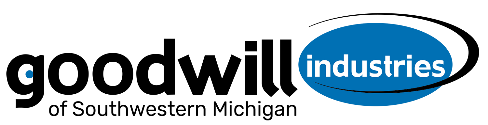 Authorization for Criminal Background Check*COPY OF LEGAL IDENTIFICATION MUST BE ATTACHED*REASON:			  Employment	  VolunteerFULL NAME:			____________________________________________________________						First				Middle				Last		PREVIOUS NAMES: 		____________________________________________________________DATE OF BIRTH:		_______________________     GENDER:        Male  	  FemaleLOCATION / POSITION:      ____________________________/________________________________PHONE NUMBER:    		____________________     MESSAGE PHONE:_____________________Please check the box corresponding to the ethnicity that most accurately describes you.  Check only one box.						□ American Indian Alaskan Native            □ Asian 			□ Other□ Pacific Islander    			        □ Alaskan Native□ Black				        □ White I authorize Goodwill Industries of Southwestern Michigan to secure a criminal convictions history from the appropriate law enforcement agency (should Goodwill Industries determine it is necessary to do so) at the expense of Goodwill Industries of Southwestern Michigan.______________________________________________________________________________________________Name						Signature						DateAt which location do you wish to volunteer?At which location do you wish to volunteer?At which location do you wish to volunteer?At which location do you wish to volunteer?At which location do you wish to volunteer?At which location do you wish to volunteer?___Alcott     (Kalamazoo)___Allegan___Allegan___Benton Harbor___Benton Harbor___Milham___Paw Paw___Plainwell/Otsego___Plainwell/Otsego___South Haven___South Haven___Stevensville___Sturgis___Three Rivers___Three Rivers___West Main(Kalamazoo)___West Main(Kalamazoo)___Other:Volunteer Applicant Contact Information—Please Print ClearlyVolunteer Applicant Contact Information—Please Print ClearlyVolunteer Applicant Contact Information—Please Print ClearlyVolunteer Applicant Contact Information—Please Print ClearlyVolunteer Applicant Contact Information—Please Print ClearlyVolunteer Applicant Contact Information—Please Print ClearlyFirst NameFirst NameMiddle InitialMiddle InitialLast NameLast NameAddressAddressAddressAddressApt. #Apt. #CityCityStateStateZip CodeZip CodeHome NumberHome NumberDate of BirthDate of BirthEmailEmailBackground InformationThis information will only be used to secure an accurate criminal background check.All information must be complete for your application to be considered.Background InformationThis information will only be used to secure an accurate criminal background check.All information must be complete for your application to be considered.Background InformationThis information will only be used to secure an accurate criminal background check.All information must be complete for your application to be considered.Background InformationThis information will only be used to secure an accurate criminal background check.All information must be complete for your application to be considered.Background InformationThis information will only be used to secure an accurate criminal background check.All information must be complete for your application to be considered.Background InformationThis information will only be used to secure an accurate criminal background check.All information must be complete for your application to be considered.Please circle the ethnicity that most accurately describes you.Choose only one.Please circle the ethnicity that most accurately describes you.Choose only one.Please circle the ethnicity that most accurately describes you.Choose only one.Please circle the ethnicity that most accurately describes you.Choose only one.GenderPlease circle one.GenderPlease circle one.American IndianAmerican IndianAlaskan NativeAlaskan NativeMaleMalePacific IslanderPacific IslanderAsianAsianFemaleFemaleBlackBlackWhiteWhiteWork and Education ExperienceWork and Education ExperienceCurrent EmployerCircle Highest Grade CompletedWork PhoneHigh School:  9     10     11    12    Graduation DateWork AddressCollege: 1     2     3     4    5+          Graduation DatePosition Title (If Any)College Major:Please provide an Emergency Contact Name and Phone Number:Please provide an Emergency Contact Name and Phone Number:NamePhone NumberSkills/PreferencesSkills/PreferencesAvailabilityAvailabilityAvailabilityAvailabilityAvailabilityAvailabilityAvailabilityAvailabilityAvailabilityWhat volunteer service(s) would you like to perform?What volunteer service(s) would you like to perform?Please check boxes for the timeframe in which you would like to volunteer:(Daily, Weekly, Monthly, etc.)Please check boxes for the timeframe in which you would like to volunteer:(Daily, Weekly, Monthly, etc.)Please check boxes for the timeframe in which you would like to volunteer:(Daily, Weekly, Monthly, etc.)Please check boxes for the timeframe in which you would like to volunteer:(Daily, Weekly, Monthly, etc.)Please check boxes for the timeframe in which you would like to volunteer:(Daily, Weekly, Monthly, etc.)Please check boxes for the timeframe in which you would like to volunteer:(Daily, Weekly, Monthly, etc.)Please check boxes for the timeframe in which you would like to volunteer:(Daily, Weekly, Monthly, etc.)Please check boxes for the timeframe in which you would like to volunteer:(Daily, Weekly, Monthly, etc.)Please check boxes for the timeframe in which you would like to volunteer:(Daily, Weekly, Monthly, etc.)___Retail___AnyPlease Specify Exact Hours You Can Work Each DayPlease Specify Exact Hours You Can Work Each DayPlease Specify Exact Hours You Can Work Each DayPlease Specify Exact Hours You Can Work Each DayPlease Specify Exact Hours You Can Work Each DayPlease Specify Exact Hours You Can Work Each DayPlease Specify Exact Hours You Can Work Each DayPlease Specify Exact Hours You Can Work Each Day___Admin.___OtherDaily:_______SUMTUWTHFSAPlease list dates you would like to volunteer:Please list dates you would like to volunteer:Weekly:______MorningStarting Date:Starting Date:Monthly:_____AfternoonEnding date:Ending date:As Needed:___EveningIf no ending date check here:If no ending date check here:Other Work Experience:Other Work Experience:Other Work Experience:Other Work Experience:Other Work Experience:Other Work Experience:Other Work Experience:Other Work Experience:Other Work Experience:Would you be willing to become a full-time or part-time Goodwill Volunteer?Would you be willing to become a full-time or part-time Goodwill Volunteer?Would you be willing to become a full-time or part-time Goodwill Volunteer?YES, full-time (8+ hours a month)YES, part-time (8+ hours a year)NOInstructions: Please Mail or Fax this signed commitment with your Volunteer ApplicationGoodwill Industries of Southwestern Michigan420. E. Alcott Street, Kalamazoo, MI  49001Phone: (269) 382-0490                   Fax: (269) 382-9923              Web: www.goodwillswmi.org